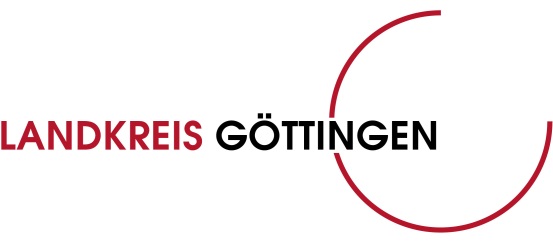 Öffentliche Bekanntmachung eines Genehmigungsverfahrens Bekanntmachung des Landkreises Göttingen vom 28.05.2020, Az. 61 61 35 99Die Landwind Projekt GmbH & Co. KG, Watenstedter Straße 11, 38384 Gevensleben hat mit Schreiben vom 07.12.2018 die Erteilung einer Genehmigung gemäß § 4 i. V. m. § 10 Bundes-Immissionsschutzgesetz (BImSchG) vom 17. Mai 2013 (BGBl. I S. 1274), zuletzt geändert durch Artikel 1 des Gesetzes vom 8. April 2019 (BGBl. I S. 432), für die Errichtung und den Betrieb von drei Windenergieanlagen des Typs Nordex N149 / 4.0-4.5 MW mit einem Rotordurchmesser von 149 m, einer Nabenhöhe von 164 m und einer Gesamthöhe über Grund von 240,05 m beantragt. Die Nennleistung beträgt 4.5 MW je Windenergieanlage. Standort des geplanten Vorhabens ist die Gemarkung Harste, Flur 26, Flurstücke 20, 12, 38 und 39.Das Vorhaben ist gemäß Nr. 1.6.2V des Anhangs der 4. Verordnung zur Durchführung des Bundes-Immissionsschutzgesetzes (Verordnung über genehmigungsbedürftige Anlagen – 4. BImSchV) vom 31. Mai 2017 (BGBl. I S. 1440), genehmigungsbedürftig. Genehmigungsbehörde ist der Landkreis Göttingen.Gemäß § 5 des Gesetzes über die Umweltverträglichkeitsprüfung (UVPG) vom 24. Februar 2010 (BGBl. I S. 94), zuletzt geändert durch Artikel 2 des Gesetzes vom 12. Dezember 2019 (BGBl. I S. 2513), besteht die Verpflichtung zur Durchführung einer Umweltverträglichkeitsprüfung. Mit dem immissionsschutzrechtlichen Genehmigungsantrag vom 06.12.2018 beantragte die Landwind Projekt GmbH & Co. KG gleichzeitig die Durchführung einer Umweltverträglichkeitsprüfung gem. § 7 Abs. 3 UVPG. Diesem Antrag wurde entsprochen, da nach überschlägiger Prüfung die Vorprüfung ohnehin eine UVP-Pflicht ergeben hätte und daher das Entfallen der UVP-Vorprüfung gem. § 7 Abs. 2 UVPG für zweckmäßig erachtet wurde.Das Vorhaben und die Feststellung über die UVP-Pflicht werden hiermit gemäß § 10 Abs. 3 BImSchG und §§ 5, 19 UVPG öffentlich bekannt gemacht.Die öffentliche Bekanntmachung erscheint in den örtlichen Tageszeitungen (Göttinger Tageblatt und Hessische/Niedersächsische Allgemeine (HNA)), dem Amtsblatt für den Landkreis Göttingen sowie im Internet auf der Homepage des Landkreises Göttingen (www.landkreisgoettingen.de) und im zentralen Informationsportal über Umweltverträglichkeitsprüfungen in Niedersachsen (https://uvp.niedersachsen.de/portal/).Es wird gemäß § 10 Abs. 4 BImSchG sowie § 9 der 9. Verordnung zur Durchführung des Bundes-Immissionsschutzgesetzes (Verordnung über das Genehmigungsverfahren – 9. BImSchV) vom 29. 5. 1992 (BGBl. I S. 1001), zuletzt geändert durch Artikel 1 der Verordnung vom 8. Dezember 2017 (BGBl. I S. 3882) auf folgendes hingewiesen:Durch die derzeitige „Corona-Krise“ werden besondere Anforderungen an die Durchführung der Öffentlichkeitsbeteiligung und die Auslegung des Antrages und der Unterlagen gestellt. So erfordert diese Ausnahmesituation bei der Wahrnehmung der Einsichtnahmemöglichkeiten in den Verwaltungsstellen durch die interessierten Bürger*innen besondere hygienische Maßnahmen. Ich bitte daher um Beachtung der nachstehend aufgeführten Hinweise zur Einsichtnahme in den Verwaltungsstellen.Der Antrag, einschließlich der dazu eingereichten Unterlagen (Zeichnungen, Erläuterungen, usw.), kannvom 02.06.2020 bis 01.07.2020in den folgenden Stellen jeweils während der Dienststunden von jedermann eingesehen werden:Landkreis GöttingenFachbereich BauenZimmer 334Reinhäuser Landstraße 437083 GöttingenEinsichtmöglichkeit: Montags bis freitags	von 08.30 Uhr – 12.00 UhrDonnerstags	von 13.30 Uhr – 16.00 UhrEine vorherige Anmeldung und Terminvereinbarung ist unter der Telefonnummer 0551/525-2438 erforderlich. Es kann derzeit maximal zwei Personen gleichzeitig der Zugang zu den Unterlagen gewährt werden. Das Tragen von Mund-Nasen-Schutz ist aus hygienischer Sicht vorgeschrieben. Flecken BovendenBürgerbüroRathausplatz 137120 BovendenEinsichtmöglichkeit:Montags, dienstags und freitags	von 07.30 Uhr bis 16.30 UhrMittwochs	von 07.30 Uhr bis 12.30 UhrDonnerstags	von 07:30 Uhr bis 18:00 UhrEine vorherige Anmeldung und Terminvereinbarung ist unter der Telefonnummer 0551/8201-123 wünschenswert. Das Tragen von Mund-Nasen-Schutz ist aus hygienischer Sicht vorgeschrieben. Der Zugang zu den Unterlagen kann derzeit jeweils nur einer Person zur selben Zeit gewährt werden. Flecken Nörten-HardenbergZimmer 2Burgstraße 237176 Nörten-HardenbergEinsichtmöglichkeit:Montags und donnerstags	von 08.30 Uhr – 15.30 UhrDienstags	von 08.30 Uhr – 18.00 UhrMittwochs	von 08.30 Uhr – 12.00 UhrFreitags	von 07.30 Uhr – 12.00 Uhr.Eine vorherige Anmeldung und Terminvereinbarung ist unter der Telefonnummer 05503/808-0 erforderlich. Das Tragen von Mund-Nasen-Schutz ist aus hygienischer Sicht vorgeschrieben. Der Zugang zu den Unterlagen kann derzeit jeweils nur einer Person zur selben Zeit gewährt werden.Stadt HardegsenTrauzimmerVor dem Tore 137181 HardegsenEinsichtmöglichkeit:Montags und dienstags	von 08.00 Uhr – 12.00 Uhr und von 14.00 Uhr bis 16.00 UhrMittwochs und freitags	von 08.00 Uhr – 12.00 UhrDonnerstags	von 08.00 Uhr – 12.00 Uhr und von 14.00 Uhr bis 18.00 Uhr.Eine vorherige Anmeldung und Terminvereinbarung ist unter der Telefonnummer 05505/503-61 erforderlich. Das Tragen von Mund-Nasen-Schutz ist aus hygienischer Sicht vorgeschrieben. Der Zugang zu den Unterlagen kann derzeit jeweils nur einer Person zur selben Zeit gewährt werden.Sollte es im Laufe des Auslegungszeitraumes zu einer Lockerung der vorstehenden Beschränkungen in den Verwaltungsstellen kommen, wird dieses erneut im Amtsblatt des Landkreises Göttingen bekannt gemacht und darüber in den Verwaltungsstellen per Aushang informiert.Die Unterlagen sind im selben Zeitraum im zentralen Informationsportal über Umweltverträglich-keitsprüfungen in Niedersachsen (https://uvp.niedersachsen.de/portal/) einzusehen.Im Einzelnen werden folgende Unterlagen ausgelegt:In den vorstehend aufgeführten Unterlagen sind insbesondere folgende entscheidungserhebliche Unterlagen für die Umweltverträglichkeitsprüfung enthalten: Bericht zur UmweltverträglichkeitsprüfungUmweltbezogene Stellungnahmen der Unteren NaturschutzbehördeEinwendungen gegen das Vorhaben können gem. § 12 Abs. 1 der 9.BImSchV bis einem Monat nach Ablauf der Auslegungsfrist (bis zum 03.08.2020) schriftlich oder elektronisch bei den genannten Auslegungsstellen erhoben werden. Mit Ablauf der Einwendungsfrist sind für das Genehmigungs-verfahren werden alle Einwendungen ausgeschlossen, die nicht auf besonderen privatrechtlichen Titeln beruhen. Dies gilt nicht für ein sich anschließendes Gerichtsverfahren.Gemäß § 12 Abs. 2 der 9. BImSchV sind die Einwendungen der Antragstellerin und, soweit sie deren Aufgabenbereich berühren, den nach § 11 der 9. BImSchV beteiligten Behörden bekanntzugeben. Es wird darauf hingewiesen, dass auf Verlangen des Einwenders dessen Name und Anschrift vor der Bekanntgabe unkenntlich gemacht werden sollen, wenn diese zur ordnungsgemäßen Durchführung des Genehmigungsverfahrens nicht erforderlich sind.Es wird weiter darauf hingewiesen, dass gleichförmige Einwendungen unberücksichtigt bleiben können, wenn die Unterzeichner ihren Namen oder ihre Anschrift nicht oder nicht leserlich angegeben haben.Für die Erörterung rechtzeitig und formgerecht erhobener Einwendungen wird der Erörterungstermin wie folgt festgesetzt:Donnerstag, den 08. Oktober 2020, 10.00 UhrSitzungssaal 018 des Landkreises GöttingenReinhäuser Landstraße 437083 GöttingenSofern die Erörterung der eingegangenen Stellungnahmen und Einwendungen am 08.10.2020 nicht abgeschlossen werden kann, wird diese am Freitag, den 09. Oktober 2020, ab 10.00 Uhr im Sitzungssaal 019 des Landkreises Göttingen, Reinhäuser Landstraße 4, 37083 Göttingen fortgesetzt.Hierzu wird darauf hingewiesen, dass dieser Erörterungstermin durchgeführt wird, soweit er auf Grundlage der rechtzeitig und formgerecht erhobenen Einwendungen sachgerecht und erforderlich erscheint;die Entscheidung über den Verzicht auf einen Erörterungstermin in der örtlichen Tageszeitung (Göttinger / Eichsfelder Tageblatt), dem Amtsblatt für den Landkreis Göttingen sowie im Internet auf der Homepage des Landkreises Göttingen (www.landkreisgoettingen.de) bekannt gemacht wird. Die Entscheidung hierüber trifft die Genehmigungsbehörde nach Ablauf der Einwendungsfrist in Ausübung ihres pflichtgemäßen Ermessens;im Falle der Durchführung eines Erörterungstermins die formgerecht erhobenen Einwendungen auch bei Ausbleiben des Antragstellers oder von Personen, die Einwendungen erhoben haben, erörtert werden.Der Erörterungstermin ist öffentlich. Ein Recht zur Teilnahme haben neben den Vertretern der beteiligten Behörden, der Antragsteller und diejenigen, die rechtzeitig schriftlich oder elektronisch Einwendungen erhoben haben. Sonstige Personen können als Zuhörer am Termin teilnehmen, sofern genügend freie Plätze zur Verfügung stehen.Weitere Informationen, die für die Entscheidung über die Zulässigkeit des Vorhabens von Bedeutung sein können und die der Genehmigungsbehörde erst nach Beginn der Auslegung vorliegen, sind der Öffentlichkeit nach den Bestimmungen über den Zugang zu Umweltinformationen zugänglich.Die Entscheidung über den immissionsschutzrechtlichen Genehmigungsantrag wird allen Einwendern schriftlich zugestellt. Die Zustellung der Entscheidung über den Genehmigungsantrag kann durch öffentliche Bekanntmachung ersetzt werden.RechtsgrundlagenGesetz zum Schutz vor schädlichen Umwelteinwirkungen durch Luftverunreinigungen, Geräusche, Erschütterungen und ähnliche Vorgänge (Bundes-Immissionsschutzgesetz – BImSchG) in der Fassung der Bekanntmachung vom 17. Mai 2013 (BGBl. I S. 1274), zuletzt geändert durch Artikel 1 des Gesetzes vom 8. April 2019 (BGBl. I S. 432).Gesetz über die Umweltverträglichkeitsprüfung in der Fassung der Bekanntmachung vom 24. Februar 2010 (BGBl. I S. 94), zuletzt geändert durch Artikel 2 des Gesetzes vom 12. Dezember 2019 (BGBl. I S. 2513) Vierte Verordnung zur Durchführung des Bundes-Immissionsschutzgesetzes (Verordnung über genehmigungsbedürftige Anlagen – 4. BImSchV) in der Fassung der Bekanntmachung vom 31. Mai 2017 (BGBl. I S. 1440).Neunte Verordnung zur Durchführung des Bundes-Immissionsschutzgesetzes (Verordnung über das Genehmigungsverfahren – 9. BImSchV) in der Fassung der Bekanntmachung vom 29. Mai 1992 (BGBl. I S. 1001), zuletzt geändert durch Artikel 1 der Verordnung vom 8. Dezember 2017 (BGBl. I S. 3882).In VertretungChristel WemheuerKapitelKapitelKapitelNr. Antrags- ordnerNr. Antrags- ordner1ANTRAGANTRAG111.11.1Antragsformulare Antragsformulare 1.1.11.1.1Antrag auf Genehmigung nach dem BundesimmissionsschutzgesetzAntrag auf Genehmigung nach dem Bundesimmissionsschutzgesetz1.1.21.1.3 1.1.21.1.3 Antrag für den baulichen Teil, SonderbauAntrag und Daten für Luftfahrtbehörde / Angaben zur Tages- und Nachtkennzeichnung + Nordex-Vertriebsdokument und Allg. DokumentationAntrag für den baulichen Teil, SonderbauAntrag und Daten für Luftfahrtbehörde / Angaben zur Tages- und Nachtkennzeichnung + Nordex-Vertriebsdokument und Allg. Dokumentation1.1.41.1.51.1.61.1.41.1.51.1.6Antrag + Pläne für Baulasteintragungen und Grenzabstandsberechnung Antrag – Feststelllen der UVP-Pflicht Antrag auf Gondelschriftzug Antrag + Pläne für Baulasteintragungen und Grenzabstandsberechnung Antrag – Feststelllen der UVP-Pflicht Antrag auf Gondelschriftzug 1.21.2Kostenzusammenstellung + Rohbau- und Herstellungskosten (Nordex)Kostenzusammenstellung + Rohbau- und Herstellungskosten (Nordex)1.31.41.31.4Projektkurzbeschreibung Flächenbedarfsberechnung Projektkurzbeschreibung Flächenbedarfsberechnung 1.51.5Nachweis Vorlagenberechtigung nach § 58 NBauONachweis Vorlagenberechtigung nach § 58 NBauO2TOPOGRAPHISCHE, ÜBERSICHTS- und LAGEPLÄNETOPOGRAPHISCHE, ÜBERSICHTS- und LAGEPLÄNE112.12.1Topographische Karte Topographische Karte 2.22.32.22.3Grundkarte, Maßstab: 1:5.000Einfacher Lageplan pro WEAGrundkarte, Maßstab: 1:5.000Einfacher Lageplan pro WEA2.42.4EigentümeraufstellungEigentümeraufstellung2.52.5Auszug aus dem aktuellen FlächennutzungsplanAuszug aus dem aktuellen Flächennutzungsplan3ANLAGE und BETRIEBANLAGE und BETRIEB113.13.1Beschreibung der zum Betrieb erforderlichen technischen Einrichtungen und Nebeneinrichtungen, sowie der vorgesehenen Verfahren N149/4.0-4.5Beschreibung der zum Betrieb erforderlichen technischen Einrichtungen und Nebeneinrichtungen, sowie der vorgesehenen Verfahren N149/4.0-4.53.1.13.1.1Beschreibung der Erschließung Beschreibung der Erschließung 3.1.23.1.2Nordex: Allgemeine Dokumentation „Transport, Zuwegung & Krananforderungen Delta4000“Nordex: Allgemeine Dokumentation „Transport, Zuwegung & Krananforderungen Delta4000“3.1.33.1.3Nordex: Allgemeine Dokumentation „Technische Beschreibung“Nordex: Allgemeine Dokumentation „Technische Beschreibung“3.23.2Angaben zu erforderlichen und anfallenden Energien Angaben zu erforderlichen und anfallenden Energien 3.33.3Gliederung der Anlage in Anlagenteile und Betriebseinheiten, Formular 3.3 Gliederung der Anlage in Anlagenteile und Betriebseinheiten, Formular 3.3 3.43.4Angaben zu den gehandhabten Stoffen, Formular 3.4 Angaben zu den gehandhabten Stoffen, Formular 3.4 3.4.13.4.1Nordex: Allgemeine Dokumentation „Einsatz von Flüssigkeiten und Maßnahmen gegen unfallbedingten AustrittNordex: Allgemeine Dokumentation „Einsatz von Flüssigkeiten und Maßnahmen gegen unfallbedingten Austritt3.4.23.4.2Sicherheitsdatenblätter (10 Stck)Sicherheitsdatenblätter (10 Stck)3.53.5Nordex-ÜbersichtszeichnungenNordex-Übersichtszeichnungen3.63.6Nordex: Allgemeine Dokumentation “Abmessungen Gondel und Blätter”Nordex: Allgemeine Dokumentation “Abmessungen Gondel und Blätter”4EMISSIONENEMISSIONEN114.14.1Nordex „Schallemission, Leistungskurven, Schubbeiwerte N149, 4,0 – 4,5 MW“Nordex „Schallemission, Leistungskurven, Schubbeiwerte N149, 4,0 – 4,5 MW“4.2 4.34.3.14.3.1a4.2 4.34.3.14.3.1aNordex „Oktav-Schallleistungspegel“Gutachten / PrognosenSchallgutachten vom Sep. 2018 (planGIS GmbH)Nordex: Allgemeine Dokumentation „Option Serrations“Nordex „Oktav-Schallleistungspegel“Gutachten / PrognosenSchallgutachten vom Sep. 2018 (planGIS GmbH)Nordex: Allgemeine Dokumentation „Option Serrations“4.3.24.3.2Schattenwurfgutachten vom Okt. 2018 (planGIS GmbH)Schattenwurfgutachten vom Okt. 2018 (planGIS GmbH)4.3.2a4.3.2aNordex: Allgemeine Dokumentation „Schattenwurfmodul“Nordex: Allgemeine Dokumentation „Schattenwurfmodul“KapitelKapitelKapitelNr. Antrags- ordnerNr. Antrags- ordner5VORGESEHENE MAßNAHMEN zum SCHUTZ vor und zur VORSORGE gegen schädliche UMWELTAUSWIRKUNGEN VORGESEHENE MAßNAHMEN zum SCHUTZ vor und zur VORSORGE gegen schädliche UMWELTAUSWIRKUNGEN 225.15.1Umweltauswirkungen WEAUmweltauswirkungen WEA6ANLAGENSICHERHEITANLAGENSICHERHEIT226.16.1Nordex: Allgemeine Dokumentation „Blitzschutz und elektromagnetische Verträglichkeit“Nordex: Allgemeine Dokumentation „Blitzschutz und elektromagnetische Verträglichkeit“6.26.2Kennzeichnung von Nordex-Windenergieanlagen Kennzeichnung von Nordex-Windenergieanlagen 6.36.3Nordex: Allgemeine Dokumentation „Sichtweitenmessung“Nordex: Allgemeine Dokumentation „Sichtweitenmessung“6.46.4Nordex: Allgemeine Dokumentation: Eiserkennung an Nordex WindenergieanlagenNordex: Allgemeine Dokumentation: Eiserkennung an Nordex Windenergieanlagen6.56.5Gutachten zu Risiken durch Eiswurf und Eisfall vom 28.09.2018 (F2E)Gutachten zu Risiken durch Eiswurf und Eisfall vom 28.09.2018 (F2E)7ARBEITSSCHUTZARBEITSSCHUTZ7.17.1Nordex: Allgemeine Dokumentation „Arbeitsschutz und Sicherheit in Nordex-Windenergieanlagen“Nordex: Allgemeine Dokumentation „Arbeitsschutz und Sicherheit in Nordex-Windenergieanlagen“7.27.2Arbeitsschutz beim Aufbau von WindenergieanlagenArbeitsschutz beim Aufbau von Windenergieanlagen227.37.3Nordex: Allgemeine Dokumentation „Technische Beschreibung der BefahranlageNordex: Allgemeine Dokumentation „Technische Beschreibung der Befahranlage7.47.4Nordex: Sicherheitshandbuch “ Verhaltensregeln an, in und auf Windenergieanlagen”Nordex: Sicherheitshandbuch “ Verhaltensregeln an, in und auf Windenergieanlagen”7.57.5Nordex: Sicherheitseinweisung “Flucht- und Rettungsplan“Nordex: Sicherheitseinweisung “Flucht- und Rettungsplan“7.67.6Verwendung und Lagerung von Gefahrstoffen Verwendung und Lagerung von Gefahrstoffen 7.77.7Gefährdungsbeurteilung WEA Landwind Gefährdungsbeurteilung WEA Landwind 8BETRIEBSEINSTELLUNGBETRIEBSEINSTELLUNG8.18.1Nordex: Allgemeine Dokumentation „Maßnahmen bei der Betriebseinstellung“Nordex: Allgemeine Dokumentation „Maßnahmen bei der Betriebseinstellung“228.28.2Nordex: Allgemeine Dokumentation „Rückbauaufwand für Windenergieanlagen + Beispielberechnungen Nordex	Nordex: Allgemeine Dokumentation „Rückbauaufwand für Windenergieanlagen + Beispielberechnungen Nordex	8.38.3Rückbauverpflichtung des Betreibers Rückbauverpflichtung des Betreibers 9ABFÄLLEABFÄLLE9.19.1Nordex: Allgemeine Dokumentation „Abfälle beim Betrieb der Anlage“Nordex: Allgemeine Dokumentation „Abfälle beim Betrieb der Anlage“9.29.2Nordex: Allgemeine Dokumentation „Abfallbeseitigung“Nordex: Allgemeine Dokumentation „Abfallbeseitigung“229.39.3Annahmeerklärung Annahmeerklärung 10ABWASSER bzw. REGENWASSERABWASSER bzw. REGENWASSER10.110.1Niederschlagsentwässerung, Formular 10.1Niederschlagsentwässerung, Formular 10.12210.210.2Wasserbehördlicher Erlaubnisantrag Wasserbehördlicher Erlaubnisantrag 11UMGANG mit wassergefährdenden STOFFENUMGANG mit wassergefährdenden STOFFEN11.111.1Beschreibung der wassergefährdenden Stoffe, mit denen umgegangen wird: Formular 11.1Beschreibung der wassergefährdenden Stoffe, mit denen umgegangen wird: Formular 11.12211.211.2Nordex: Allgemeine Dokumentation „Einsatz von Flüssigkeiten und Maßnahmen gegen unfallbedingten Austritt Nordex: Allgemeine Dokumentation „Einsatz von Flüssigkeiten und Maßnahmen gegen unfallbedingten Austritt 11.311.3Nordex: Allgemeine Dokumentation „Getriebeölwechsel an Nordex-Windenergieanlagen”Nordex: Allgemeine Dokumentation „Getriebeölwechsel an Nordex-Windenergieanlagen”12BAUVORLAGEN und UNTERLAGEN zum BRANDSCHUTZBAUVORLAGEN und UNTERLAGEN zum BRANDSCHUTZ12.112.1Antragsformular für den baulichen Teil, Sonderbau Antragsformular für den baulichen Teil, Sonderbau 2212.212.2Nachweis der Vorlagenberechtigung nach § 58 NBauO Nachweis der Vorlagenberechtigung nach § 58 NBauO 12.312.3Einfacher Lageplan pro WEAEinfacher Lageplan pro WEA12.412.4Baubeschreibung / ProjektkurzbeschreibungBaubeschreibung / Projektkurzbeschreibung12.512.5TypenprüfungsunterlagenTypenprüfungsunterlagen12.5.112.5.212.5.312.5.312.5.112.5.212.5.312.5.3TÜV Süd: Prüfbescheid z.Typenprüfung “Turm und Fundament” v.24.09.2018TÜV Süd: Prüfbericht f.e.Typenprüfung “Hybridturm” v.07.09.2018TÜV Süd: Prüfbericht f.e.Typenprüfung “Flachgründung Ø=24,20 m” v.07.09.2018TÜV Süd: Prüfbericht f.e.Typenprüfung “Flachgründung Ø=25,40 m” v.28.02.2018TÜV Süd: Prüfbescheid z.Typenprüfung “Turm und Fundament” v.24.09.2018TÜV Süd: Prüfbericht f.e.Typenprüfung “Hybridturm” v.07.09.2018TÜV Süd: Prüfbericht f.e.Typenprüfung “Flachgründung Ø=24,20 m” v.07.09.2018TÜV Süd: Prüfbericht f.e.Typenprüfung “Flachgründung Ø=25,40 m” v.28.02.201812.5.312.5.3Nordex: Allgemeine Dokumentation “Fundamente Nordex N149/4.0-4.5”Nordex: Allgemeine Dokumentation “Fundamente Nordex N149/4.0-4.5”12.612.6Baugrundgutachten vom 11.10.2018 (GGU GmbH)Baugrundgutachten vom 11.10.2018 (GGU GmbH)12.712.7Schichtenverzeichnis der LBEG vom 21.09.2018 – WEA 03 HarsteSchichtenverzeichnis der LBEG vom 21.09.2018 – WEA 03 Harste12.812.8Nordex: Allgemeine Dokumentation “Grundlagen zum Brandschutz”Nordex: Allgemeine Dokumentation “Grundlagen zum Brandschutz”12.912.9Turbulenzgutachten vom 10.08.2018 (F2E)Turbulenzgutachten vom 10.08.2018 (F2E)KapitelKapitelKapitelNr. Antrags- ordnerNr. Antrags- ordner13NATUR, LANDSCHAFT und BODENSCHUTZNATUR, LANDSCHAFT und BODENSCHUTZ13.113.1Angaben zum Betriebsgrundstück und zur Wasserversorgung sowie zu Natur, Landschaft und Bodenschutz, Formular 13.1 Angaben zum Betriebsgrundstück und zur Wasserversorgung sowie zu Natur, Landschaft und Bodenschutz, Formular 13.1 3313.213.2Fachbeitrag Avifauna vom September 2018 (CORAX)Fachbeitrag Avifauna vom September 2018 (CORAX)13.313.3Fledermausuntersuchung vom Oktober 2018 (ISB Baum)Fledermausuntersuchung vom Oktober 2018 (ISB Baum)13.413.4Fachbeitrag zur speziellen artenschutzrechtlichen Prüfung vom November 2018 (CORAX)Fachbeitrag zur speziellen artenschutzrechtlichen Prüfung vom November 2018 (CORAX)13.513.5Landschaftspflegerischer Begleitplan vom Dezember 2018 (BIL)Landschaftspflegerischer Begleitplan vom Dezember 2018 (BIL)13.613.6Nordex: Vertriebsdokument “Fledermausmodul”Nordex: Vertriebsdokument “Fledermausmodul”14UMWELTVERTRÄGLICHKEIT (UVP)UMWELTVERTRÄGLICHKEIT (UVP)14.114.214.114.2Angaben zur Umweltverträglichkeit, Formular 14.1 Antrag – Feststellen der UVP-Pflicht Angaben zur Umweltverträglichkeit, Formular 14.1 Antrag – Feststellen der UVP-Pflicht 3314.314.3UVP-Bericht vom Dezember 2018 (BIL), inkl. FFH-Verträglichkeits-VorprüfungUVP-Bericht vom Dezember 2018 (BIL), inkl. FFH-Verträglichkeits-Vorprüfung14.414.4Nordex: Allgemeine Dokumentation „Umwelteinwirkungen einer Windenergieanlage“Nordex: Allgemeine Dokumentation „Umwelteinwirkungen einer Windenergieanlage“15Sonstige UNTERLAGENSonstige UNTERLAGEN15.115.1.115.115.1.1Aussagen zu Leitungsauskünften Kopie der Stellungnahme NowegaAussagen zu Leitungsauskünften Kopie der Stellungnahme Nowega15.1.215.1.2Kopie der Stellungnahme AvaconKopie der Stellungnahme Avacon15.215.315.415.215.315.4Kopie der Stellungnahme KampfmittelbeseitigungKopie der Beantwortung der informellen Voranfragen durch BundeswehrAusdruck der Mail bezüglich Aussage zur RichtfunkstreckeKopie der Stellungnahme KampfmittelbeseitigungKopie der Beantwortung der informellen Voranfragen durch BundeswehrAusdruck der Mail bezüglich Aussage zur RichtfunkstreckeKapitelKapitelKapitelKapitelNr. Antrags- ordnerNr. Antrags- ordnerALLGEMEINE UNTERLAGENSchriftverkehr und StellungnahmenZwischen Behörde und AntragsstellerALLGEMEINE UNTERLAGENSchriftverkehr und StellungnahmenZwischen Behörde und Antragssteller4411ANTRAGANTRAG441.11.1Antragsformulare Antragsformulare 1.1.31.1.3Antrag und Daten für Luftfahrtbehörde / Angaben zur Tages- und Nachtkennzeichnung + Nordex-Vertriebsdokument und Allg. DokumentationAntrag und Daten für Luftfahrtbehörde / Angaben zur Tages- und Nachtkennzeichnung + Nordex-Vertriebsdokument und Allg. Dokumentation1.1.41.1.4Antrag + Pläne für Baulasteintragungen und GrenzabstandsberechnungAntrag + Pläne für Baulasteintragungen und Grenzabstandsberechnung1.1.51.1.5Antrag – Feststelllen der UVP-PflichtAntrag – Feststelllen der UVP-Pflicht1.21.2Kostenzusammenstellung + Rohbau- und Herstellungskosten (Nordex)Kostenzusammenstellung + Rohbau- und Herstellungskosten (Nordex)22TOPOGRAPHISCHE, ÜBERSICHTS- und LAGEPLÄNETOPOGRAPHISCHE, ÜBERSICHTS- und LAGEPLÄNE442.32.3Einfacher Lageplan pro WEAEinfacher Lageplan pro WEA44EMISSIONENEMISSIONEN444.34.3Gutachten / PrognosenGutachten / Prognosen4.3.14.3.1Schallgutachten vom März 2019 (planGIS GmbH)Schallgutachten vom März 2019 (planGIS GmbH)4.3.24.3.2Schattenwurfgutachten vom März 2019 (planGIS GmbH)Schattenwurfgutachten vom März 2019 (planGIS GmbH)66ANLAGENSICHERHEITANLAGENSICHERHEIT446.56.5Gutachten zu Risiken durch Eiswurf und Eisfall (F2E)Gutachten zu Risiken durch Eiswurf und Eisfall (F2E)1212BAUVORLAGEN und UNTERLAGEN zum BRANDSCHUTZBAUVORLAGEN und UNTERLAGEN zum BRANDSCHUTZ4412.512.5TypenprüfungsunterlagenTypenprüfungsunterlagen12.912.9Turbulenzgutachten (F2E)Turbulenzgutachten (F2E)1313NATUR, LANDSCHAFT und BODENSCHUTZNATUR, LANDSCHAFT und BODENSCHUTZ4413.213.2Fachbeitrag Avifauna (CORAX)Fachbeitrag Avifauna (CORAX)13.313.3FledermausuntersuchungFledermausuntersuchung13.413.4Fachbeitrag zur speziellen artenschutzrechtlichen Prüfung (CORAX)Fachbeitrag zur speziellen artenschutzrechtlichen Prüfung (CORAX)4413.513.5Landschaftspflegerischer Begleitplan (BIL)Landschaftspflegerischer Begleitplan (BIL)1414UMWELTVERTRÄGLICHKEIT (UVP)UMWELTVERTRÄGLICHKEIT (UVP)4414.314.3UVP-Bericht vom Januar 2019 (BIL), inkl. FFH-Verträglichkeits-VorprüfungUVP-Bericht vom Januar 2019 (BIL), inkl. FFH-Verträglichkeits-Vorprüfung1515SONSTIGE UNTERLAGENSONSTIGE UNTERLAGEN4415.115.1StellungnahmenStellungnahmen